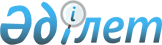 О внесении изменений в решение Зерендинского районного маслихата от 15 апреля 2015 года № 36-301 "О повышении ставок земельного и единого земельного налогов"
					
			Утративший силу
			
			
		
					Решение Зерендинского районного маслихата Акмолинской области от 23 декабря 2016 года № 8-66. Зарегистрировано Департаментом юстиции Акмолинской области 23 января 2017 года № 5727. Утратило силу решением Зерендинского районного маслихата Акмолинской области от 16 февраля 2018 года № 19-153
      Сноска. Утратило силу решением Зерендинского районного маслихата Акмолинской области от 16.02.2018 № 19-153 (вводится в действие со дня официального опубликования).

      Примечание РЦПИ.

      В тексте документа сохранена пунктуация и орфография оригинала.
      В соответствии со статьями 386, 444 Кодекса Республики Казахстан от 10 декабря 2008 года "О налогах и других обязательных платежах в бюджет (Налоговый кодекс)", статьей 6 Закона Республики Казахстан от 23 января 2001 года "О местном государственном управлении и самоуправлении в Республике Казахстан", Зерендинский районный маслихат РЕШИЛ:
      1. Внести в решение Зерендинского районного маслихата "О повышении ставок земельного и единого земельного налогов" от 15 апреля 2015 года № 36-301 (зарегистрировано в Реестре государственной регистрации нормативных правовых актов № 4797, опубликовано 22 мая 2015 года в районных газетах "Зерделі–Зеренді", "Зерен"), следующие изменения:
      заголовок изложить в следующей редакции:
      "О повышении базовых ставок земельного налога и ставок единого земельного налога на не используемые в соответствии с земельным законодательством Республики Казахстан земли сельскохозяйственного назначения Зерендинского района";
      пункт 1 изложить в следующей редакции:
      "1. Повысить базовые ставки земельного налога и ставки единого земельного налога в десять раз на не используемые в соответствии с земельным законодательством Республики Казахстан земли сельскохозяйственного назначения Зерендинского района.".
      2. Настоящее решение вступает в силу со дня государственной регистрации в Департаменте юстиции Акмолинской области и вводится в действие со дня официального опубликования.
      "СОГЛАСОВАНО"
      "23" декабря 2016 года
					© 2012. РГП на ПХВ «Институт законодательства и правовой информации Республики Казахстан» Министерства юстиции Республики Казахстан
				
      Председатель сессии,
секретарь районного маслихата

К.Аугалиев

      Аким Зерендинского района

А.Муратулы
